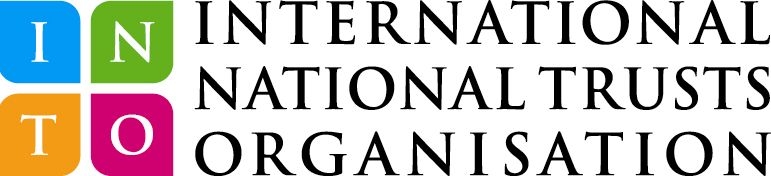 BY-LAW No.2REGARDING THE TENURE OF INTO OFFICE BEARERSWhereas:By Charter Article 6.1(f) the INTO Executive is empowered from time to time to adopt Bylaws regulating the proceedings and affairs of INTO and for such other purposes as may be deemed necessary or expedient for duly carrying out the functions and work of INTO.The INTO Executive notes that Article 4.6 provides for the election of three presiding officers: a President, a Vice-President and a Secretary.   The INTO Executive is of the opinion that the principle of reinvigoration through renewal as the Charter applies it to ordinary members of the Executive Committee, should with equal relevance apply to the three presiding officer positions. It has been resolved that it is in the interests of good governance of INTO and necessary and expedient for the carrying out of the functions and work of INTO that this By-law be adopted.This By-Law provides as follows:No presiding officer of INTO may hold office in the same office position for more than two consecutive terms (each term being of two years duration).If there has been a break of at least one term, then a former presiding officer may be renominated for election to the office position they previously occupied.  There is no prohibition against a presiding officer having held office in one position being subsequently eligible as a candidate for another office, even if two consecutive terms have been completed in a previous office position. This By-Law No.2 was approved by resolution of the Executive Committee on the   11th   day of    June   2015Signed by the President as confirmation of the making of this By-Law 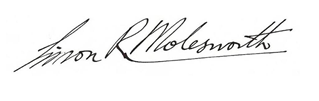 